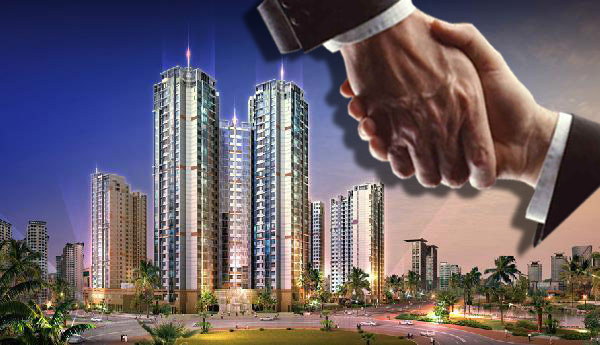 🎉🎉 Nếu không thử, bạn sẽ không bao giờ biết mình có thể làm được những gì 💪💪💪💪🎷🎷🎷Hãy giành lấy công việc NHÂN VIÊN KINH DOANH NHÀ PHỐ tại Công ty BĐS Topland với mức hoa hồng cực cao hiện nay 💸💵💴💷💶💰💳💎 👉👉Có chương trình đào tạo bài bản cho những bạn không có kinh nghiệm.🥰
⛔📞 NVKD Bất Động Sản lương cứng 6 triệu + hoa hồng cao + thưởng nóng (làm việc tại Quận 2) ⛔📞
__________🎯 Bạn đang muốn có cơ hội phát triền nghề nghiệp và có thu nhập từ 20 triệu/ tháng  ➡ thu nhập không giới hạn.🎯 Tốt nghiệp THPT trở lên hay trung cấp chuyên ngành BĐS, QTKD, Tài chính, Marketing hoặc sinh viên mới ra trường có đam mê kinh doanh làm giàu (Chưa có kinh nghiệm sẽ được đào tạo).
🎯 Tuổi từ 20 đến 30. Không phân biệt nam/nữ.🎯 Biết sử dụng internet, các trang mạng xã hội, các công cụ tìm kiếm, có kỹ năng maketing online là một lợi thế.🎯 Ưu tiên ứng viên có kinh nghiệm kinh doanh BĐS hoặc các ngành kinh doanh khác 🎯Ưu tiên các ứng viên sống tại Quận 2, Quận 9, Q.Thủ Đức, Q. Bình Thạnh, Quận 4 
--- NỘI DUNG CÔNG VIỆC	
💗 Sử dụng các công cụ Marketing online & offline để tìm kiếm, khai thác và chăm sóc khách hàng tiềm năng 💗 Xây dựng và mở rộng mối quan hệ khách hàng. 	💗 Giới thiệu, tư vấn, hướng dẫn khách hàng tham quan các dự án mà công ty đang phân phối.💗 Làm việc tại văn phòng công ty và tư vấn khách tại nhà mẫu.🏡 Nơi làm việc: Lexington, Số 67 Mai Chí Thọ, Phường An Phú, Quận 2.--- QUYỀN LỢI ĐƯỢC HƯỞNG🎁 Lương cứng 6 triệu/tháng.
🎁 Hoa hồng từ 20 triệu/giao dịch (thu nhập không giới hạn).🎁 Thưởng nóng theo tháng/quý/năm hấp dẫn. 
🎁 Chính sách phúc lợi cao, được tham gia BHXH, BHYT, BHTN đầy đủ🎁 Được đi du lịch 2-3 lần trong và ngoài nước, và được tham gia các hoạt động giải trí khác thường xuyên tại công ty. 🎁 Hỗ trợ nhân viên mua nhà và đầu tư bất động sản sinh lợi. 🎁 Được đào tạo kiến thức cơ bản về bất động sản và hướng dẫn để trở thành chuyên viên tư vấn chuyên nghiệp. 🎁 Được hỗ trợ nguồn khách hàng, và khách hàng Hotline công ty. 🎁 Có cơ hội thăng tiến và phát triển sự nghiệp.
🎁 Môi trường làm việc năng động, chuyên nghiệp.
__________
--- PHƯƠNG THỨC ỨNG TUYỂN:
📧 Gửi CV đến địa chỉ nguyenhuunhauyen@gmail.com
📞Liên hệ 079 4939662 (Ms. Uyên) để hẹn lịch phỏng vấn.__________
#vieclamquan2 #nhanvienkinhdoanh #datnen #batdongsan #vieclamhcm #vieclamvanphong #vieclamtot #vieclamthpt #sinhvienmoiratruong #timviecluongcao #vieclamhoahongcao #vieclamondinh #salebatdongsan #vieclambatdongsan